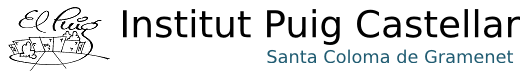  RECUPERACIÓ DE CIÈNCIES SOCIALS – 4t. d’ESOLLIBRE DE TEXT: GEOGRAFIA I HISTÒRIA. Editorial Vicens Vives.UNITATCONTINGUTSEL SEGLE XVIII: LA CRISI DE L’ANTIC RÈGIMLIBERALISME I NACIONALISMELA INDUSTRIALITZACIÓ DE LES SOCIETATS EUROPEESL’ÈPOCA DE L’IMPERIALISMEART DEL SEGLE XIX EL PERÍODE D’ENTREGUERRES (1919-1939)LA SEGONA GUERRA MUNDIAL I LES SEVES CONSEQÜÈNCIES1.1. L’Europa del segle XVIII1.2. La societat estamental1.3. El pensament il·lustrat1.4. La fallida de l’absolutisme1.5. La revolució americana1.6. L’arribada dels borbó al tron espanyol1.7 El creixement econòmic i el reformisme il.lustrat2.1. L’esclat de la Revolució francesa2.2. Les etapes de la Revolució francesa 2.3  l’Imperi napoleònic2.4 Restauració, liberalisme i nacionalisme2.5. Les revolucions liberals i nacionals3.1. L’augment demogràfic i l’expansió agrícola3.2. L’era del maquinisme3.3. La revolució dels transports3.4. El capitalisme industrial3.5. La segona fase de la industrialització3.6. La nova societat industrial3.6. El marxisme, l’anarquisme i l’internacionalisme3.7. El moviment obrer a Catalunya i a Espanya5.1 L’imperialisme i les seves causes5.2  Conquesta, organització i explotació de les colònies5.3. El repartiment del món5.4. Les conseqüències de la colonització5.5. Les causes de la Primera Guerra Mundial5.6. La Gran Guerra5.7. L’organització de la pau6.1. Els antecedents: el segle XVIII6.2. El moviment romàntic6.3. El Realisme6.4. L’art en el tombant del segle: l’Impressionisme6.5. El Modernisme7.1 La Revolució russa7.2. L’URSS de Stalin7.3. Els Estats Units: els feliços anys vint7.4. El crac del 29 i el “New Deal”7.5. El feixisme italià7.6. La instauració del nazisme a Alemanya7.7. El III Reich alemany9.1 Causes i contendents de la Segona Guerra Mundial9.2. El desenvolupament del conflicte (1939-1945)9.3. Les conseqüències de la guerra9.4. La formació de blocs antagònics9.5. Guerra Freda i coexistència pacífica9.6. La fi dels imperis colonials